Od:	xxxKomu:	xxxPředmět:	RE: Objednávka č. 3610004960Datum:	pátek 22. března 2024 12:48:43Přílohy:	scan.pdfDobrý den,Děkuji Vám za objednávku, v příloze zasílám podepsaný dokument. ZdravíxxxFrom: xxxSent: Friday, March 22, 2024 12:11 PMTo: xxxCc: xxx Subject: Objednávka č. 3610004960Dobrý den,přílohou Vám zasíláme výše uvedenou objednávku.Vzhledem k povinnosti uveřejňovat veškeré smlouvy v hodnotě nad 50 tis. Kč bez DPH v Registru smluv vyplývající ze zákona č. 340/2015 Sb., Vás žádámeo potvrzení objednávky, a to nejlépe zasláním skenu objednávky podepsané za Vaši stranu osobou k tomu oprávněnou tak, aby bylo prokazatelnéuzavření smluvního vztahu. Uveřejnění v souladu se zákonem zajistí objednatel - Národní agentura pro komunikační a informační technologie, s.p.S pozdravem a přáním příjemného dnexxx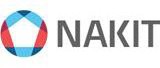 Národní agentura pro komunikační a informační technologie, s. p. Kodaňská 1441/46, 101 00 Praha 10 – Vršovice, Česká republika www.nakit.cz